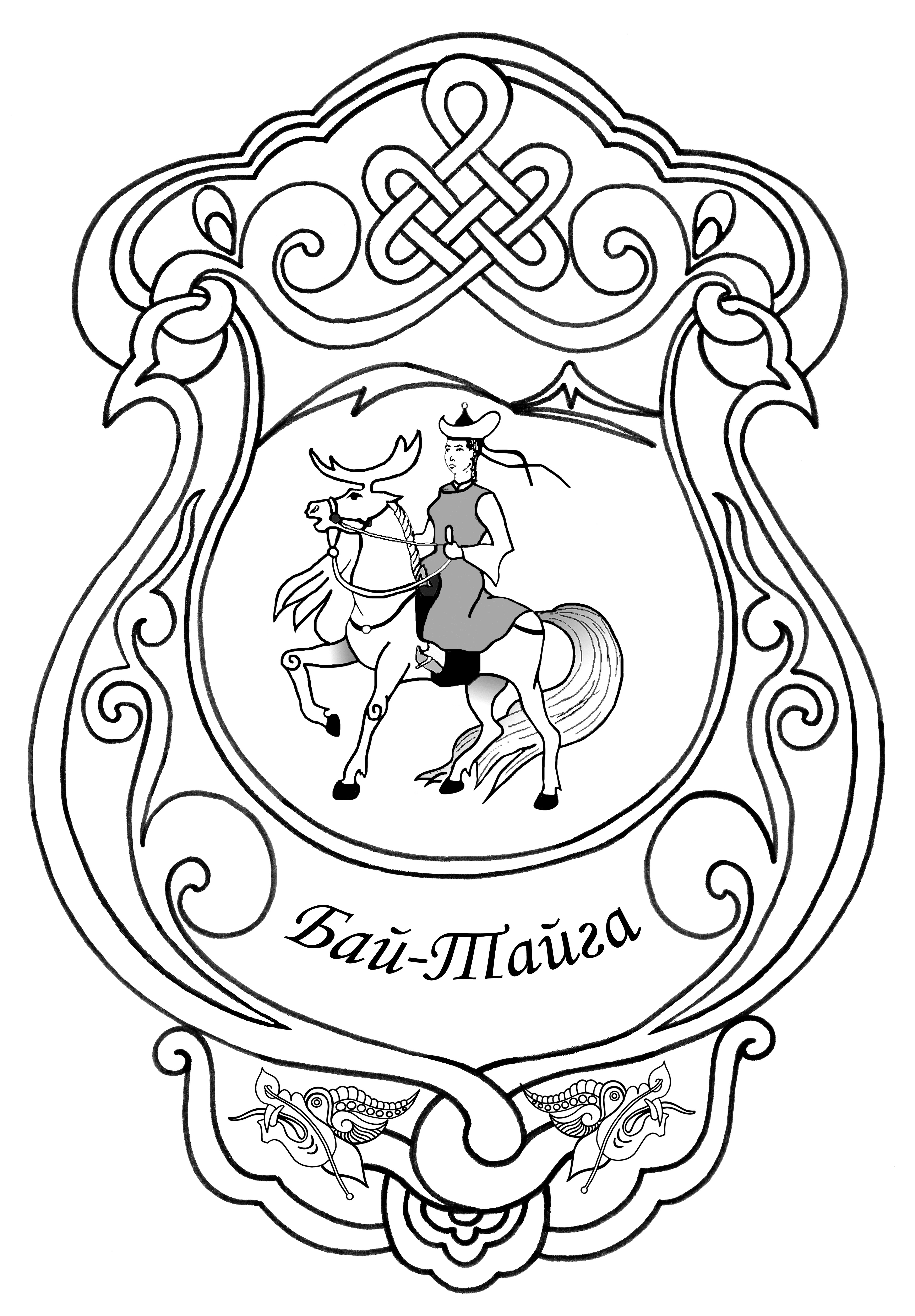 « 28 » декабря 2015 года                                                                        № 32-ЭАМЗАКЛЮЧЕНИЕна проект Решения Хурала сельского поселения сумон Бай-ТалскийБай-Тайгинского кожууна Республики Тыва «О бюджете сельского поселения сумон Бай-Талский Бай-Тайгинского кожууна Республики Тыва на 2016 год»Тээли 2015Заключение Контрольно-счётной палаты муниципального района «Бай-Тайгинский кожуун Республики Тыва» на проект решения Хурала представителей сельского поселения сумон Бай-Талский Бай-Тайгинского кожууна Республики Тыва «О бюджете сельского поселения сумон Бай-Талский Бай-Тайгинского кожууна Республики Тыва на 2016 год» (далее - проект решения) подготовлено в соответствии с требованиями Бюджетного кодекса Российской Федерации, Положения о Контрольно-счётной палате муниципального района «Бай-Тайгинский кожуун Республики Тыва», утверждённого Решением Хурала представителей муниципального района от 16.11.2012 г. № 37 (с учётом последующих изменений), Соглашения о передаче полномочий по осуществлению внешнего муниципального финансового контроля от 30 ноября 2015 № 7, иных нормативных правовых актов Российской Федерации, Республики Тыва, муниципальных правовых актов сельского поселения. Проект бюджета сельского поселения сумон Бай-Талский Бай-Тайгинского кожууна республики Тыва на 2016 год внесён администрацией сельского поселения сумон Бай-Талский Бай-Тайгинского кожууна Республики Тыва» 27 декабря 2015 г. Проект решения содержит следующие показатели: основные характеристики бюджета сельского поселения на 2016 год – прогнозируемый общий объём доходов бюджета, общий объём расходов бюджета, дефицит бюджета; нормативы распределения по отдельным видам доходов на 2016 год; перечень главных администраторов доходов бюджета; распределение доходов бюджета по кодам поступлений в бюджет (группам, подгруппам, статьям видов доходов, аналитическим группам подвидов доходов бюджета) на 2016 год; распределение бюджетных ассигнований по целевым статьям, группам видов расходов классификации расходов бюджета на 2016 год; ведомственная структура расходов бюджета по главным распорядителям бюджетных средств, разделам, подразделам и целевым статьям, группам видов расходов классификации расходов бюджета на 2016 год; верхний предел муниципального долга. Состав показателей, содержащихся в проекте решения соответствует требованиям статьи 184.1 Бюджетного кодекса Российской Федерации.Состав документов и материалов, представляемые одновременно с проектом бюджета не соответствует требованиям статьи 184.2 Бюджетного кодекса Российской Федерации. Одновременно с проектом решения о бюджете в Хурал представителей сельского поселения не представлены:основные направления бюджетной политики и основные направления налоговой политики сельского поселения;итоги социально-экономического развития сельского поселения за 9 месяцев 2015 года и ожидаемые итоги социально-экономического развития сельского поселения за 2015 год;прогноз социально-экономического развития сельского поселения на 2016 год и на плановый период 2017 и 2018 годов;пояснительная записка к проекту бюджета;оценка ожидаемого исполнения бюджета сельского поселения на текущий финансовый год.При сверке представленных приложений к проекту решения на соответствие статьям 20, 21 Бюджетного кодекса Российской Федерации и Приказу Министерства финансов Российской Федерации от 01.07.2013 № 65н «Об утверждении указаний о порядке применения бюджетной классификации Российской Федерации» (далее – Приказ № 65н) замечания устранены в ходе проведения экспертизы.Основные параметры проекта бюджета сельского поселенияна 2016 год Основные параметры бюджета сельского поселения на 2016 год представлены в таблице № 1.Таблица № 1Проектом решения о бюджете сельского поселения на 2016 год  основные параметры проекта бюджета определены:по доходам – 3407,8 тыс. рублей;по расходам – 3407,8 тыс. рублей;Доходы  бюджета сельского поселения на  2016  год  планируются  в  объёме 3407,8 тыс. рублей, что выше на 270,9 тыс. рублей (на 8,6%) по сравнению с первоначально утверждённым бюджетом 2015 года (3136,9 тыс. рублей), в том числе  налоговые  и  неналоговые  доходы 367,0 тыс.рублей, безвозмездные поступления 3040,8 тыс.рублей. Расходы бюджета сельского поселения на 2016 год запланированы в объёме  3407,8  тыс.  рублей,  что  256,9  тыс.  рублей  (на  8,2%)  выше относительно первоначально утверждённого бюджета 2015 года (3150,9 тыс. рублей).Бюджет сельского поселения на 2016 год составлен без дефицита.Доходы бюджета сельского поселенияДоходы бюджета сельского поселения на 2016 год запланированы в объёме 3407,8 тыс. рублей и включают в себя: - Налоговые доходыОбщая сумма налоговых доходов прогнозируется на 2016 год в объёме 312,0  тыс.  рублей и  занимают удельный вес в общем объёме доходов – 9,2%. - Неналоговые доходыОбщая сумма неналоговых доходов прогнозируется на 2016 год в объёме 55,0 тыс. рублей и занимают наименьший по значению удельный вес в общем объёме доходов – 1,6%.- Безвозмездные поступленияОбщая сумма безвозмездных поступлений прогнозируется на 2016 год в объёме 3040,8  тыс.  рублей и  занимают наибольший по значению удельный вес в общем объёме доходов – 89,2%. Анализ  доходов  бюджета  сельского поселения  по кодам поступлений в бюджет (группам, подгруппам, статьям видов доходов, аналитическим группам подвидов доходов бюджета) на  2016  год  приведён в таблице № 2 к настоящему Заключению. Таблица № 2Расходы бюджета сельского поселенияРасходы  бюджета  сельского поселения на  2016  год  запланированы  в  объёме 3407,8  тыс. рублей. Расходы  бюджета сельского поселения на  2016  год  по  сравнению  с  первоначальным бюджетом  на  2015  год  увеличиваются  на  256,9  тыс.  рублей  (на  8,2%), относительно  уточнённого  бюджета  на  2015  год  увеличиваются на  155,9 тыс. рублей (на 4,8%). По  сравнению  с  уточнённым  бюджетом  увеличение бюджетных  ассигнований  планируется  по  разделам  «Общегосударственные вопросы» - на 112,5 тыс. рублей (на 3,7%), «Национальная оборона»  - на 4,8 тыс.рублей (5,4%).Снижение бюджетных ассигнований планируется по разделу «Социальная политика»  - 80,0 тыс.рублей (57,1%).Анализ  бюджетных  ассигнований  бюджета  сельского поселения  на  2016  год  по  разделам  и  подразделам  классификации  расходов бюджетов приведён в таблице № 3 к настоящему Заключению.Таблица № 3Дефицит бюджета и источники внутреннего финансирования дефицита бюджетаСогласно статье 1 представленного проекта бюджет сельского поселения составлен без дефицита.Муниципальный  внутренний долгСогласно статье 1 проекта решения верхние пределы муниципального внутреннего долга установлены:по состоянию на 1 января 2017 года до 0,0 тыс. рублей, в том числе верхний предел долга по муниципальным гарантиям – 0,0 тыс. рублей;Предел муниципального внутреннего долга, установленный проектом, не превышает предельного значения, установленного ст.107 Бюджетного кодекса Российской Федерации.Выводы и предложения1. Проект решения Хурала представителей сельского поселения сумон Бай-Талский «О бюджете  сельского поселения сумон Бай-Талский Бай-Тайгинского кожууна Республики Тыва на 2016 год» соответствует статье 184.1 БК РФ. 2. Состав документов и материалов, представленных одновременно с проектом решения, не соответствует требованиям статьи 184.2 Бюджетного кодекса Российской Федерации. 3. Предел муниципального внутреннего долга, установленный проектом, не превышает предельного значения, установленного ст.107 Бюджетного кодекса Российской Федерации.4. Администрации сельского поселения сумон Бай-Талский принять меры по устранению замечаний и по представлению документов и материалов в соответствии с требованиями статьи 184.2 БК РФ.5. Проект решения Хурала представителей сельского поселения сумон Бай-Талский Бай-Тайгинского кожууна Республики Тыва «О бюджете сельского поселения сумон Бай-Талский Бай-Тайгинского кожууна Республики Тыва на 2016 год» рекомендуется к рассмотрению и принятию Хуралом представителей сельского поселения сумон Бай-Талский с учетом замечаний и предложений по результатам проведенной Контрольно-счетной палаты муниципального района «Бай-Тайгинский кожуун Республики Тыва экспертизы.Председатель Контрольно-счетной палаты муниципального района «Бай-Тайгинский кожуун Республики Тыва»						С.С.МонгушКОНТРОЛЬНО–СЧЕТНАЯ ПАЛАТА МУНИЦИПАЛЬНОГО  РАЙОНА«БАЙ-ТАЙГИНСКИЙ КОЖУУН РЕСПУБЛИКИ ТЫВА»Наименование кода поступлений в бюджет, группы, подгруппы, статьи, кода экономической классификации доходовБюджет 2015 годаБюджет 2015 годаПроект бюджета 2016 г., тыс.руб. Удельный вес в общем объеме, %Проект 2016 г. к 2015 г. к утвердженному бюджетуПроект 2016 г. к 2015 г. к утвердженному бюджетуПроект 2016 г. к 2015 г. к уточненному бюджетуПроект 2016 г. к 2015 г. к уточненному бюджетуНаименование кода поступлений в бюджет, группы, подгруппы, статьи, кода экономической классификации доходовУтверж-денный, тыс.руб.Уточнен-ный, тыс.руб.Проект бюджета 2016 г., тыс.руб. Удельный вес в общем объеме, %тыс.руб.%тыс.руб.%НАЛОГОВЫЕ И НЕНАЛОГОВЫЕ ДОХОДЫ422,0497,0367,010,8-55,087,0-130,073,8Налоговые доходы237,0232,0312,09,275,0131,680,0134,5Неналоговые доходы185,0265,055,01,6-130,029,7-210,020,8БЕЗВОЗМЕЗДНЫЕ ПОСТУПЛЕНИЯ2 714,92 740,93 040,889,2325,9112,0299,9110,9Дотации бюджетам субъектов Российской Федерации и муниципальных образований2 533,52 559,52 878,594,7345,0113,6319,0112,5Субсидии бюджетам субъектов Российской Федерации и муниципальных образований 91,991,968,02,4-23,974,0-23,974,0Субвенции бюджетам субъектов Российской Федерации и муниципальных образований89,589,594,33,14,8105,44,8105,4ВСЕГО ДОХОДОВ3 136,93 237,93 407,8100,0270,9108,6169,9105,2Общегосударственные вопросы2 922,43 023,43 135,992,0213,5107,3112,5103,7Национальная оборона88,588,593,32,74,8105,44,8105,4Жилищно-коммунальное хозяйство0,00,0118,63,5118,6#ДЕЛ/0!118,6#ДЕЛ/0!Социальная политика140,0140,060,01,8-80,042,9-80,042,9ВСЕГО РАСХОДОВ3 150,93 251,93 407,8100,0256,9108,2155,9104,8ДЕФИЦИТ (ПРОФИЦИТ)-14,0-14,00,0хххххНаименование кода поступлений в бюджет, группы, подгруппы, статьи, кода экономической классификации доходовБюджет 2015 годаБюджет 2015 годаПроект бюджета 2016 г., тыс.руб. Проект 2016 г. к утвердженному бюджету 2015 г.Проект 2016 г. к утвердженному бюджету 2015 г.Проект 2016 г. к уточненному бюджету 2015 г.Проект 2016 г. к уточненному бюджету 2015 г.Наименование кода поступлений в бюджет, группы, подгруппы, статьи, кода экономической классификации доходовУтвержденный, тыс.руб.Уточненный, тыс.руб.Проект бюджета 2016 г., тыс.руб. тыс.руб.%тыс.руб.%НАЛОГОВЫЕ И НЕНАЛОГОВЫЕ ДОХОДЫ422,0497,0367,0-55,087,0-130,073,8НАЛОГОВЫЕ ДОХОДЫ237,0232,0312,075,0131,680,0134,5Налоги на прибыль, доходы64,064,064,00,0100,00,0100,0Налог на доходы физических лиц64,064,064,00,0100,00,0100,0Налоги на совокупный доход 46,046,043,0-3,093,5-3,093,5Единый налог на вмененный доход для отдельных видов деятельности28,028,025,0-3,089,3-3,089,3Единый сельскохозяйственный налог18,018,018,00,0100,00,0100,0Налоги на имущество115,0115,0205,090,0178,390,0178,3Налог на имущество с физических лиц50,050,092,042,0184,042,0184,0Земельный налог 65,065,0113,048,0173,848,0173,8Государственная пошлина 12,07,00,0-12,00,0-7,00,0НЕНАЛОГОВЫЕ ДОХОДЫ185,0265,055,0-130,029,7-210,020,8Доходы от оказания платных услуг (работ) и компенсации затрат государства0,05,00,00,0#ДЕЛ/0!-5,00,0Прочие доходы от оказания платных услуг (работ) получателями средств бюджетов сельских поселений0,05,00,00,0#ДЕЛ/0!-5,00,0Прочие неналоговые доходы 185,0260,055,0-130,029,7-205,021,2Прочие неналоговые доходы бюджетов сельских поселений185,0260,055,0-130,029,7-205,021,2БЕЗВОЗМЕЗДНЫЕ ПОСТУПЛЕНИЯ2 714,92 740,93 040,8325,9112,0299,9110,9БЕЗВОЗМЕЗДНЫЕ ПОСТУПЛЕНИЯ ОТ ДРУГИХ БЮДЖЕТОВ БЮДЖЕТНОЙ СИСТЕМЫ РОССИЙСКОЙ ФЕДЕРАЦИИ2 714,92 740,93 040,8325,9112,0299,9110,9Дотации бюджетам субъектов Российской Федерации и муниципальных образований2 533,52 559,52 878,5345,0113,6319,0112,5из них:                                                                                                                                                                                                                                                                                                                                                                                                                              Дотации бюджетам сельских поселений на выравнивание бюджетной обеспеченности2 533,52 533,52 878,5345,0113,6345,0113,6Дотации бюджетам сельских поселений на поддержку мер по обеспечению сбалансированности бюджетов0,026,00,0#ДЕЛ/0!-26,00,0Субсидии бюджетам бюджетной системы российской Федерации (межбюджетные субсидии)91,991,968,0-23,974,0-23,974,0Прочие субсидии бюджетам сельских поселений91,991,968,0-23,974,0-23,974,0Субсидии на долевое финансирование расходов на оплату коммунальных услуг (в отношении расходов по оплате электрической и тепловой энергии, водоснабжения), приобретение котельно-печного топлива для казенных, бюджетных и автономных учреждений (с учетом доставки и услуг поставщика)91,991,968,0-23,974,0-23,974,0Субвенции бюджетам субъектов Российской Федерации и муниципальных образований89,589,594,34,8105,44,8105,4Субвенции бюджетам сельских поселений на осуществление первичного воинского учета на территориях, где отсутствуют военные комиссариаты88,588,593,34,8105,44,8105,4Субвенции бюджетам сельских поселений на выполнение передаваемых полномочий субъектов Российской Федерации1,01,01,00,0100,00,0100,0субвенции на осуществление государственных полномочий по установлению запрета на розничную продажу алкогольной продукции в Республике Тыва1,01,01,00,0100,00,0100,0Всего доходов3 136,93 237,93 407,8270,9108,6169,9105,2НаименованиеБюджет 2015 годаБюджет 2015 годаПроект бюджета 2016 г., тыс.руб. Проект 2016 г. к утвердженному бюджету 2015 г.Проект 2016 г. к утвердженному бюджету 2015 г.Проект 2016 г. к уточненному бюджету 2015 г.Проект 2016 г. к уточненному бюджету 2015 г.НаименованиеУтверж-денный, тыс.руб.Уточнен-ный, тыс.руб.Проект бюджета 2016 г., тыс.руб. тыс.руб.%тыс.руб.%Общегосударственные вопросы2 922,43 023,43 135,9213,5107,3112,5103,7Функционирование законодательных (представительных) органов государственной власти и представительных органов муниципальных образований667,6667,6775,0107,4116,1107,4116,1Функционирование Правительства РФ, высших исполнительных органов государственной власти субъектов РФ, местных администраций2 253,82 279,82 359,9106,1104,780,1103,5Обеспечение проведения выборов и референдумов0,075,00,00,0#ДЕЛ/0!-75,00,0Другие общегосударственные вопросы1,01,01,00,0100,00,0100,0Национальная оборона88,588,593,34,8105,44,8105,4Мобилизационная и вневойсковая подготовка88,588,593,34,8105,44,8105,4Жилищно-коммунальное хозяйство0,00,0118,6118,6#ДЕЛ/0!118,6#ДЕЛ/0!Благоустройство0,00,0118,6118,6#ДЕЛ/0!118,6#ДЕЛ/0!Социальная политика140,0140,060,0-80,042,9-80,042,9Другие вопросы в области социальной политики140,0140,060,0-80,042,9-80,042,9ВСЕГО РАСХОДОВ3 150,93 251,93 407,8256,9108,2155,9104,8